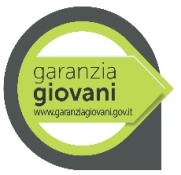 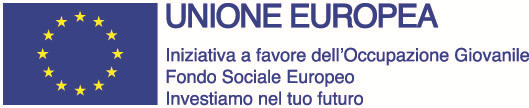 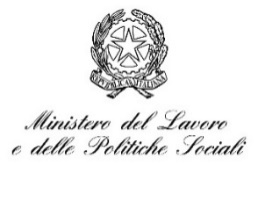 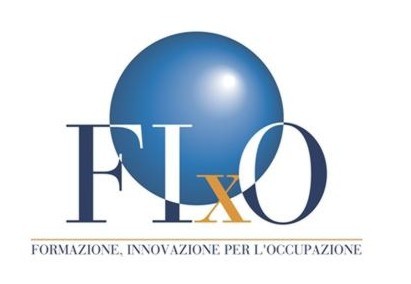 LINEA SCUOLESTRUTTURAZIONE/QUALIFICAZIONE DEI SERVIZI DI ORIENTAMENTO E PLACEMENT E PROMOZIONE DI MISURE E DISPOSITIVI DI POLITICA NEL SISTEMA SCOLASTICOLa ricerca attiva del lavoro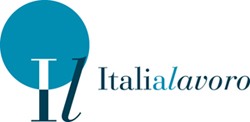 1. La ricerca attiva del lavoroLa ricerca attiva del lavoro comporta una serie di passaggi (attività) che hanno come presupposto essenziale l’identificazione di una “meta chiara e definita”, ovvero l’individuazione dell’obiettivo da raggiungere e delle risorse necessarie. Le attività propedeutiche che consentono di pervenire alla definizione degli obiettivi professionali si sostanziano generalmente nell’elaborazione del Progetto di Intervento Personalizzato (Dossier PIP - studente). A titolo riepilogativo di seguito sono riportati i principali step, attività e strumenti da tenere presenti nel momento in cui ci si accinge alla sistematica ricerca di opportunità lavorative e alla definizione di un piano di azione efficace. Per quanto concerne l’attività di "individuazione dei canali di ricerca" del lavoro negli ultimi anni, accanto a strumenti più tradizionali, si sono diffusi siti e portali web dedicati al lavoro, alcuni dei quali sono riportati nella tabella che segue. Tab .1 – L’individuazione dei canali d i ricerca attiva del lavoroIn aggiunta ai canali sopra menzionati, la raccolta di informazioni e la individuazione di opportunità di lavoro possono essere realizzate anche presso:i Servizi per l'impiego, intendendo sia i Centri Per l’Impiego - che sono strutture pubbliche provinciali - sia le Agenzie per il lavoro private, le quali svolgono, tra le diverse attività, anche l'incontro tra domanda e offerta di lavoro per mezzo di banche dati nelle quali vengono, da un lato, raccolti i curricula delle persone in cerca di occupazione, dall'altra, le richieste di personale provenienti dalle imprese, svolgendo, in questo modo, la funzione di intermediazione sul mercato del lavoro;Per trovare i riferimenti dei Centri per l'Impiego nei diversi territori e delle Agenzie per il lavoro autorizzate è possibile consultare il sito di approfondimento riportato in tabella www.lavoro.gov.it/Lavoro/Europalavoro.it nel quale è disponibile l'indirizzario delle strutture presenti su tutto il territorio nazionale.Nei casi di impossibilità di accesso a internet, è possibile recuperare gli indirizzi dei Centri per l'impiego sulle Pagine Bianche alle voci "Amministrazione provinciale" o "Provincia" generalmente seguite dalla parola "Lavoro" o "Centri per l'Impiego" o "Servizi per l'Impiego". In alternativa è possibile cercate sulle guide, distribuite in molti comuni, dove è presente una sezione di numeri utili di enti e istituzioni, numeri verdi, ecc. Per quanto riguarda le Agenzie per il lavoro è possibile rintracciarle sulle Pagine Gialle sotto le categorie "Lavoro interinale e somministrato" e/o "Ricerca e selezione del personale".gli Informagiovani: si tratta di strutture pubbliche che promuovono l'informazione, l'orientamento e la partecipazione attraverso modalità di comunicazione multicanale con l'obiettivo di favorire la crescita culturale e sociale delle nuove generazioni. Tra le tipologie di informazioni/servizi offerti rientrano anche quelli dedicati a "lavoro e carriera" e alle opportunità di formazione a livello nazionale, europeo e internazionale. Dalla specializzazione di tali strutture, sul fronte specifico della formazione/occupazione, sono nati in molti territori gli informalavoro;le fiere e i saloni: può essere utile visitare tanto le fiere di settore, quanto i diversi saloni dedicati alla formazione e al lavoro. Tra i principali eventi-manifestazioni rientrano: "Io Lavoro", una delle principali Job fair italiane organizzata a Torino solitamente nel mese di ottobre per fare incontrare chi cerca e chi offre lavoro, con particolare riferimento ai giovani (www.iolavoro.org); "Job Orienta", organizzata solitamente a novembre di ogni anno presso la fiera di Verona (http://fair.veronafiere.it/joborienta/); "Incontro Aziende Studenti" a Vicenza sempre intorno alla fine di novembre di ogni anno (www.Incontroaziendestudenti.it/); "Trend Expo" a Potenza che è un salone dell'orientamento che si tiene in genere nel mese di maggio (www.trendexpo.it); ma anche "Campus Orienta" che viene organizzato in più sedi su tutto il territorio nazionale (www.campus.it/index.php); "Job meeting" che si tiene a Torino, Bologna, Roma, Padova, Catania, Napoli, Milano e Pisa (www.jobmeeting.it);il Career Book: si tratta di una pubblicazione acquistabile in edicola e nelle librerie. Il volume si rivolge a chi è in cerca di primo impiego e a chi vuole cambiare lavoro. Contiene riferimenti utili per contattare imprese, società di selezione del personale e agenzie per il lavoro, a cui si aggiungono una serie di informazioni orientative, sia per chi cerca un'occupazione, sia per coloro i quali intendono continuare a formarsi;le Banche dati, come ad esempio la Kompass o la Guida Monaci spesso disponibili/consultabili  presso i principali soggetti, pubblici e privati, che si occupano di intermediazione; oppure la banca dati de "Ilsole24 Ore" (www.banchedati.ilsole24ore.com/) dedicata a diplomati e laureati; la Banca dati "Whoswho" (www.whoswho.it), si tratta di un data base di aziende con possibilità di ricerca multicriteri; la Camere di Commercio, un luogo virtuale di incontro delle imprese italiane è quello offerto attraverso il sito www.infoimprese.it da cui è possibile accedere gratuitamente ad una banca dati contenente i riferimenti di cinque milioni di aziende attive iscritte al cd "Registro delle Imprese". Dal sito è possibile effettuare ricerche semplici per impresa/prodotto/servizio e territorio oppure avanzate aggiungendo, cioè, parole "chiave" per affinare i criteri di ricerca.Per quanto riguarda la stampa, sono molti i quotidiani a diffusione nazionale che realizzano settimanalmente inserti sul lavoro e sulle professioni con gli annunci delle imprese: ad esempio l'inserto del lunedì de "Ilsole24 Ore", l'inserto del giovedì de "La Repubblica", l'inserto del venerdì de "Il Corriere della Sera", ecc. a cui si aggiungono i molti quotidiani e la stampa specializzata a diffusione locale.Per quanto riguarda, invece, i siti internet dedicati alla ricerca del lavoro e alle professioni, oltre alla semplice consultazione è possibile accedere ad ulteriori utilities destinate specificatamente a chi cerca lavoro:newsletter, è un servizio che consente di ricevere periodicamente al proprio indirizzo di posta elettronica informazioni su argomenti di interesse, nel caso specifico sul lavoro, concorsi, opportunità formative, offerte di lavoro, stage/tirocini …;e-mail alert, sono avvisi che vengono inviati ad una casella di post ogni volta che vengono effettuati aggiornamenti sul sito;mail hunting, è un servizio che permette di impostare e salvare on line un proprio profilo di ricerca, in modo da ricevere via mail solo gli annunci di lavoro pubblicati su quel sito in linea con i criteri impostati;sms, si tratta di aggiornamenti "in tempo reale" via sms delle novità pubblicate sul sito, offerte di lavoro, offerte di corsi di formazione professionale, ecc.Anche i sociali network rappresentano, oggi, un canale evoluto per farsi conoscere e per accedere ad eventuali opportunità professionali coerenti con il nostro profilo e le nostre aspettative .Tra gli altri, "Linkedin" è il social network professionale più diffuso al mondo, sono infatti oltre 80 milioni le persone iscritte. Questo canale rappresenta l’alternativa digitale del biglietto da visita o del curriculum. Mette a disposizione uno spazio online, nel quale è possibile pubblicare l'attuale posizione professionale, ma anche la propria formazione e le eventuali esperienze di lavoro realizzate. Attraverso Linkedin si possono, inoltre, creare gruppi, intrecciare relazioni, trovare nuovi contatti, scambiarsi idee e informazioni, ecc..La meta/obiettivo della ricerca Identificazione della posizione ricercata Individuazione dei canali di ricerca Tipo di azienda Elenco delle imprese presso cui candidarsi L'organizzazione della ricerca Pianificazione delle attività Calendario degli appuntamenti Risposte alle offerte di lavoro AutocandidaturaGli strumenti della ricerca - Il curriculum vitae - La lettera di presentazione - L’offerta di lavoro - Il colloquio/intervista di selezione - La rete di relazioni Aziende InserzioniSiti internetSiti internetAziende InserzioniSiti/portali per cercare lavoroSiti per approfondimentiRicerca per settori, dimensioni, prodotti, area geografica …Quotidiani nazionali e locali:www. corriere.itwww.ilsole24ore.comwww.la Repubblica.it…Riviste specializzate www.cliclavoro.it www.stepstone.itwww.monster.itwww.bancalavoro.itwww.lavoronline.itwww.quilavoro.itwww.click4talent.itwww.ergonline.itwww.jobonline.itwww.jobpilot.itwww.categorie protette.it …Per la ricerca di opportunità di stage/tirocini:www.sportellostage.itwww.ifoa.itwww.tirocini.itwww.eurostage.org (stage in europa)www.aiuto.net (tirocini all'estero)…www.lavoro.gov.it (Ministero del Lavoro e della Previdenza Sociale)www.italialavoro.itwww.professionioccupazione.isfol.it (nasce dalla collaborazione tra Isfol e Istat e fornisce informazioni su professioni, evoluzione settori, e percorsi orientativi e auto-orientativi);www.lavoro.gov.it/EuropaLavorowww.borsalavoro.itwww.centrorisorse.org (Centro Risorse Nazionale per l'Orientamento)www.europass-italia.it…